EDITAL DE INSCRIÇÃO PARA DOCÊNCIA VOLUNTÁRIAEDITAL DNU Nº006, de 15 de agosto de 2022CARTA DE ACEITAÇÃO DOCÊNCIA VOLUNTÁRIAEu, ____________, orientador do ou da discente____________, matricula ________, concordo com sua participação no edital DNU 006 e concordo que o/a discente assuma a disciplina.( caso seja aprovado/a na seleção.)Lavras, ___ de ____ de 2022.ASSINATURA DO ORIENTADORNOME DE ORIENTADOR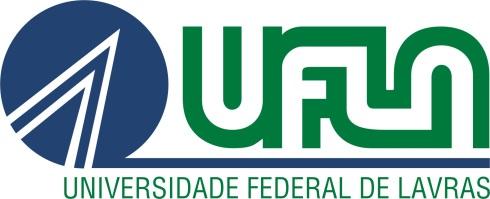 UNIVERSIDADE FEDERAL DE LAVRASFACULDADE DE CIÊNCIAS DA SAÚDEDEPARTAMENTO DE NUTRIÇÃO